Publicado en Madrid el 05/07/2019 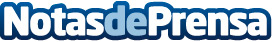 AirHelp: más de 33.000 horas perdidas por los retrasos el verano pasadoEn 2018, más de 7,5 millones de pasajeros de España sufrieron retrasos e interrupciones durante los meses de verano. España fue el tercer país europeo con más retrasos en 2018, detrás de Alemania y Reino Unido. Los expertos advierten de un ‘verano de caos’ en 2019, en el que se alcanzarán cifras récord en cuanto a retrasosDatos de contacto:Actitud de Comunicación 91 302 28 60Nota de prensa publicada en: https://www.notasdeprensa.es/airhelp-mas-de-33-000-horas-perdidas-por-los Categorias: Nacional Derecho Viaje Sociedad Turismo http://www.notasdeprensa.es